Background - The primary school sport premium is £150 million per annum of new government funding jointly provided by the Departments for Education, Health and Culture, Media and Sport. Investment will go direct to individual primary school Head Teachers and is designed to support improvements in the quality and depth of PE and school sport in addition to the new curriculum through to 2016/17.Outcomes - The Department for Education vision is that all pupils leaving primary school are physically literate and have the knowledge, skills and motivation necessary to equip them for a healthy lifestyle and lifelong participation in physical activity and sport. The objective is to achieve self- sustaining improvement in the quality of PE and sport that delivers high quality provision of a balanced and holistic PE and school sport offer including;The engagement of all pupils in regular physical activity – kick-starting healthy active lifestylesThe profile of PE and sport being raised across the school as a tool for whole school improvementIncreased confidence, knowledge and skills of all staff in teaching PE and sportBroader experience of a range of sports and activities offered to all pupilsIncreased participation in competitive sportFunding - Individual schools will receive circa £8000-9000 per annum (depending on the number of pupils) which they can use to support these outcomes through various options including; release of staff for CPD, employing specialists to work alongside teachers, cluster work with other schools and partnerships, transport, equipment, hall and pool hire etc.Accountability & Impact - Schools are required to keep parents informed and publish plans for deployment of premium funding on their website by April of each academic year. Schools will be expected to track pupils to be able to show what improvements have been made and evidence the impact of the sport premium. From September 2013, Ofsted inspectors will assess and report on how effectively this new funding is being used when making the judgement on the quality of the school's leadership and management.Time 2 Move - 'Time2Move' is the Cornwall Framework for PE and School Sport. It has been produced by a range of key stakeholders here in Cornwall including Head Teachers and subject specialists taking into account the outcomes of the primary sport premium and Ofsted recommendations. For those schools seeking a comprehensive school sport offer it provides a blueprint to develop excellent delivery both within and outside the school gates. As part of this initiative schools are provided with advice and guidance including a self-assessment audit and action planning template (for further information  go to www.cornwallsportspartnership.co.uk/pe-and-school-sport). The following table outlines plans for the deployment of the sport premium funding this year set against the ambitions of the framework.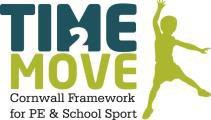 The total funding for the academic year2016-2017£ 8115Lead member of staff responsibleSusannah StoreyLead Governor responsibleVickie ShelleyArea of Focus & OutcomesActions(Actions identified through self-review to improve the quality of provision)Funding(Planned/ actual spend)Impact(Anticipated/actual effect on pupils including measures/evidence)Future Actions & Sustainability(How will the improvements be sustained and what will you do next)Curriculum Deliveryengage young people in a high quality, broad and balanced curriculumPartnership with Cape Cornwall Secondary to access Sports Hall facilities and coaching expertise – gymnastics equipment and curriculum enrichment. Plan new activities - surfing, orienteering, outdoor adventurous. Swimming coach for KS2.PE coach, minibus and venue:£1, 500Equipment: (£200)Coach for ten weeks (£105)-Increased quality in teaching of coreP.E curriculum through access to resources and working alongside PE lead.Engagement by pupils in a broader curriculum, pathways to these activities opened up.- Less able swimmers in KS2receive targeted support and make increased progress.Maintain relationships with secondary school. Transfer of skills to school grounds – invest in balance equipment, develop outdoorsCapoeira Sessions for September 2017Extend term for extra swimming sessions – pool provision – waiting list- Teachers to observe coaches at swimming to enable them to lead in future.Physical Activity,Health & Wellbeingall young people are aware of health related issues and are supported to make informed choices to engage in an active and healthy lifestyleDevelop outdoor space for all children and cross-curricular learning through PEHealthy snacks alternatives – plant and grow own produce, linked to outdoor learningCreation of a climbing/balancing structure in the garden designed to aid in the development of core strength and stability in early years/KS1.  £500Outdoor planters Balancing Structure(£6,000)Increased awareness of the range of healthy choices available.Children have a greater understanding of the need to make healthy choices.development of Year 5/ 6 children as leaders.Children in reception have a high quality resource to use when developing core strength. Older children will further develop these skills through use at break and lunch times.Employ outdoor specialist for Fridays Year 6 children to train and hand over to year 5 in the summer term.Continue to develop range of healthy snacks to grow.On-going maintenance of the structure to ensure safety and usability.Diverse & Inclusiveprovide a fully inclusive offer that recognises the diverse needs of specific groups and identifies tailored opportunities for all young people Link with PET and small schools – to set up mixed teams across year groups. Individual sporting opportunities – surfing/ cross-country/ Triathlon seriesDance opportunities Membership feesCoaching costs dance club:£800Increase in pupils attending after school competition.Increase in confidence, resilience – trying new sports.  Dance productions end of terms- inspiring more childrenWork towards all children participating in after school clubsInvest in a Mini-bus and training of more drivers to increase opportunity.Review activities on offer with children to see if there is an area being missed thatPE apprentice for 2 days to share with Trythall Sep 2017CompetitionsProvide a well organised, appropriate and enjoyable programme of competitions and festivals for students of all abilities Multi skills festivals for KS1 and KS2 – local small schools competing at Cape CornwallEmployment of Badminton coach to develop skills ahead of competition next year.Cross-Country trainingTri- Cornwall Assembly TRIATHLONCricket tournament with other local schools through Chance to Shine.On-going costs (£200) (£150)Coach (Governor)(£20 fees per child)£50Higher participation rates Increase in range of competition offered last year. 6 more events attended. Develop further this year.Children competition ready in cross-country and badminton by 2017/18.Cricket tournament engages all children in competition and opens pathways to ST Just Cricket. Increase trained staff to drive mini-bus open up more opportunities.Add Badminton to competition in 2017/18.Develop cricket tournament to include wider range of schools and build on success.Leadership, Coaching & Volunteeringprovide pathways to introduce and develop leadership skillsPurchase of multi-skills bag to allow playground leaders to offer an exciting range of activities.Leadership on healthy lives through healthy snacks, outdoor learning and resilienceSkills bag (£50)Plants  (£100)UKS2 children have the opportunity to plan and lead activities. Children develop experience of role modelling healthy choices and leading the implementation of a healthy lifestyle.- Time needed in summer term for year 6 children to train year 5 in preparation for next year.Invest in different fruit plants eg. Blueberries/ strawberriesCommunity Collaborationensure opportunities for young people of all abilities to extend their school activity transitioning into sustained community based sportInvestment in Chance to Shine programme with St Just Cricket club.Strong links with Cape Cornwall Secondary School and other small primariesSt Levan Community TRIM TRAIL projectChance to shine buy in (£150)£6000 (Grant match funding)A number of children attend St Just cricket club .-Clubs opened for talented children – additional opportunities- small school mixed teams – ‘friendlies’-In school and out of school provision of equipment to encourage healthy lifestyles- Continued liason with local clubs to see what they can offer voluntarily and how we can ensure a wide range of pathways are available for children.Site inspections, set up a ‘leader table’ to improve on p.b.scoresWorkforceincreased confidence, knowledge and skills of all staff in teaching PE & sportStaff are developed through working with professional coaches in swimming, cricket, badminton, gymnastics, multi-skills, invasion games and danceRelease time for courses (£200)Coaches total cost(£650)- Staff feedback after CPD to allow training to impact across the whole school.- Teachers deliver a higher quality of provision in 2017/18 in cricket , swimming, badminton and dance as a result of coaching observation in 2016/17Build good practice continually by sharing in staff meetings.Identify areas for development going forward and source coaches for in school and after school activities.Investigate/trial AMARVAN PE tracking system